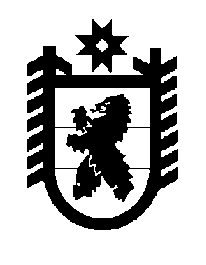 Российская Федерация Республика Карелия    ПРАВИТЕЛЬСТВО РЕСПУБЛИКИ КАРЕЛИЯПОСТАНОВЛЕНИЕот 23 октября 2012 года № 327-Пг. Петрозаводск О финансовом обеспечении в 2012 году проводимых в Республике Карелия мероприятий Федеральной целевой программы развития образования на 2011-2015 годыВ целях реализации постановления Правительства Российской Федерации от 7 февраля 2011 года № 61 «О Федеральной целевой программе развития образования на 2011-2015 годы» Правительство Республики Карелия п о с т а н о в л я е т:1. Определить, что финансовое обеспечение проводимых в Республике Карелия мероприятий Федеральной целевой программы развития образования на 2011-2015 годы по направлению «Распространение на всей территории Российской Федерации современных моделей успешной социализации детей» в 2012 году в сумме 1366333 тысяч рублей является расходным обязательством Республики Карелия.2. Определить Министерство образования Республики Карелия органом, уполномоченным на взаимодействие с Министерством образования и науки Российской Федерации по вопросу предоставления субсидии бюджету Республики Карелия на финансовое обеспечение мероприятий Федеральной целевой программы развития образования на 2011-2015 годы по направлению «Распространение на всей территории Российской Федерации современных моделей успешной социализации детей».            Глава Республики  Карелия                                                            А.П. Худилайнен